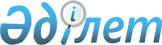 О внесении изменений в постановление акимата Жамбылской области от 29 мая 2008 года № 188 "Об организации приема и обустройства оралманов, прибывающих в Жамбылскую область по квоте иммиграции оралманов на 2008 год"
					
			Утративший силу
			
			
		
					Постановление акимата Жамбылской области от 25 декабря 2008 года N 396. Зарегистрировано Департаментом юстиции Жамбылской области 03 февраля 2009 года за номером 1720. Утратило силу постановлением акимата Жамбылской  области от 26 февраля 2009 года № 58      Сноска. Утратило силу постановлением акимата Жамбылской  области от 26.02.2009 № 58.

      В соответствии с постановлением Правительства Республики Казахстан от 3 ноября 2008 года № 1000 "О внесении изменений в постановление Правительства Республики Казахстан от 15 февраля 2008 года № 137", акимат Жамбылской области ПОСТАНОВЛЯЕТ: 



      1. Внести в постановление акимата Жамбылской области от 29 мая 2008 года № 188 "Об организации приема и обустройства оралманов, прибывающих в Жамбылскую область по квоте иммиграции на 2008 год" (зарегистрировано в Реестре государственной регистрации нормативных правовых актов за № 1706, опубликовано в областных газетах "Ак Жол" от 15 июля 2008 года № 117 и "Знамя труда" от 15 июля 2008 года № 106) следующие изменения: 



      в названии указанного постановления слова "на 2008 год" исключить; 

       в пункте 1 цифры "1300" заменить на цифры "1498". 



      2. Настоящее постановление вступает в силу со дня государственной регистрации в органах юстиции и вводится в действие по истечении десяти календарных дней после дня его первого официального опубликования.        Аким области                        Б. Жексембин 

  
					© 2012. РГП на ПХВ «Институт законодательства и правовой информации Республики Казахстан» Министерства юстиции Республики Казахстан
				